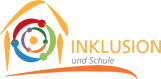 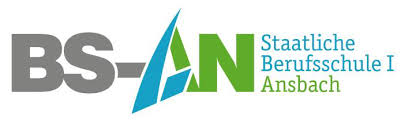 Ich brauche Unterstützung – mögliche Hilfen:  Nachhilfe; Sprachkurs; evtl. Zeitzuschlag in Prüfungen; Beratungen bei privaten bzw. schulischen Problemen oder SchulpsychologeWie können wir Ihnen helfen? Bitte kreuzen Sie an. Ansprechpartner:Ausgefüllt zurück an Ansprechpartner*innen oder über die Klassenlehrer*innenName, VornameGeburtsdatum Klasse KlassenleitungMobilnummer Berufsschultag   bzw. Block E-Mail Zeitzuschlag und andere Hilfen bei Prüfungen (Testung durch den Schulpsychologen oder Atteste)z. B. bei LRS (die Schreibweise ein und desselben Wortes ist oft unterschiedlich oder falsch; beim Lesen ist das Tempo sehr langsam), Autismus, starke Seh-Beeinträchtigung, starke Hörbeeinträchtigung, körperliche Beeinträchtigung, Sprachstörung, dauerhafte Erkrankung, usw.Beratung durch den mobilen sonderpädagogischen Dienst (Ali Engerer, Anita Braun) oder durch den Schulpsychologen (Christian Böckler) oder durch die Jugendsozialarbeit (Ute Mohme) z. B. bei privaten oder schulischen Problemen, Lernproblemen, usw. Nachhilfez. B. bei Leistungsschwankungen, schlechten Noten, wenn die Merkfähigkeit bei mündlichen Aufgaben sehr gering ist, bei Rechenschwäche (Rechnen mit Geld, Größen, Gewichten und/oder Zeitangaben fällt schwer), usw. Sprachkurs bei mangelnden Deutschkenntnissenusw.Anita Braun, StRin FS0151 44500238Braun_An@bs-an.deAlbrecht Engerer, StR FS, Dipl.-Päd. 0160 3370217Enger_Al@bs-an.deBettina Goulsbra0176 23581835 Bettina.Goulsbra@bs-an.de